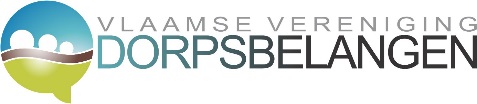 Vlaamse Vereniging Dorpsbelangen vzw werft aan:1 halftijds beleidsmedewerker (contract onbepaalde duur)De Vlaamse Vereniging Dorpsbelangen vzw wenst op zeer korte termijn een beleidsmedewerker in dienst te nemen. Het gaat om een halftijdse betrekking met een contract van onbepaalde duur. Standplaats: EekloIndiensttreding: zo spoedig mogelijk Voorstelling van de Vlaamse Vereniging Dorpsbelangen vzw De Vlaamse Vereniging Dorpsbelangen vzw is ontstaan vanuit de jarenlange inzet van Samenlevingsopbouw Oost-Vlaanderen rond bewonersparticipatie in landelijk gebied. Dit leidde vooreerst tot de oprichting van de ‘Oost-Vlaamse Vereniging Dorpsbelangen vzw’ (begin maart 2013). De Oost-Vlaamse werking werd na bijna 3 jaar uitgerold naar West-Vlaanderen en daarna ook naar de andere Vlaamse provincies (Vlaams-Brabant, Antwerpen en Limburg). Zo groeide de organisatie uit tot de ‘Vlaamse Vereniging Dorpsbelangen vzw’ met een volwaardige Vlaamse werking.Kerntaak van de vereniging is het mobiliseren van bewonerskracht rond inspraak en beleidsparticipatie op het Vlaamse platteland. De voorbije decennia hebben dorpen in Vlaanderen heel wat veranderingen ondergaan, en zijn ze hier en daar wat in de vergetelheid geraakt. (De nakende fusies zullen dit wellicht nog bestendigen...) Bewonersgroepen – waarvan er heel wat ontstonden via de methodiek DORP inZICHT – reageerden en begonnen op te komen voor het welzijn en de leefbaarheid van hun dorpsgemeenschap. Ze gaven hun mening over dorpskernvernieuwingen, verkeersveiligheid, mobiliteit, duurzaamheid en groen, open ruimte, dienstverlening, identiteit, … door aan hun gemeentebestuur. Onze vzw richt zich tot deze bewonersgroepen (dorpsraden, bewonersplatformen, … genoemd) en wil hen ondersteunen. Ook landelijke gemeentebesturen worden benaderd en gestimuleerd tot een beleid dat een betere leefbaarheid in de dorpen beoogt. Concreet bestaat de vzw-werking uit:het samenbrengen van bewonersgroepen zodat ze hun expertise en ervaringen kunnen uitwisselen.het delen van relevante kennis, inspirerende praktijken uit binnen- én buitenland, en actuele informatie (gesproken, geschreven, digitale, …) via vormingsmomenten, nieuwsbrieven, enz.het bevorderen van de dialoog tussen bewonersgroepen en gemeentebesturen op het platteland.het behartigen van de belangen van de bewonersgroepen op lokaal, regionaal, provinciaal en Vlaams niveau. het mee helpen uittekenen van het provinciaal en Vlaams plattelandsbeleid vanuit de bij dit alles opgedane ervaringen. Uit dit alles zal wel blijken dat de vzw een schakel wil zijn tussen alle ‘spelers op het veld’ (bewonersgroepen, lokale, provinciale en Vlaamse besturen e.a. stakeholders). Momenteel hebben we 52 ledengroepen in Vlaanderen (met elk hun specifieke expertise) en dat aantal is nog groeiende. Voor onze inspanningen krijgen we de steun van Minister Schauvliege (via de Vlaamse Landmaatschappij) en de medewerking van de Vlaamse provincies. N.a.v. de komende gemeenteraadsverkiezingen werkten we samen met onze ledengroepen een memorandum uit dat onze missie en bekommernissen mee verduidelijkt, zie http://www.dorpsbelangen.be/?p=3189 Meer info over onze werking vindt u verder op onze website (dorpsbelangen.be) en facebookpagina.Functieomschrijving beleidsmedewerker De medewerker staat mee in voor de verdere uitbouw van de ‘Vlaamse Vereniging Dorpsbelangen vzw’ zoals hierboven beschreven. Dit gebeurt in nauwe samenwerking met de andere halftijdse beleidsmedewerker, de dagelijks bestuurder en de andere leden van de Raad van Bestuur. Werkterrein wordt naast Oost-Vlaanderen vooral de provincies Vlaams-Brabant, Antwerpen en Limburg. (Voor de andere medewerker is dat vooral Oost- en West-Vlaanderen, maar er wordt onderling afgesproken.)De functie houdt onder meer in dat:de medewerker zich inwerkt in beleidsparticipatie op het platteland.hij/zij de werking van de aangesloten en andere bewonersgroepen goed leert kennen.hij/zij de bewonersgroepen alsook andere stakeholders samenbrengt in een aantal uitwisselings- en vormingsbijeenkomsten.hij/zij inspirerende praktijken en prikkelende informatie over plattelandsaangelegenheden en de bewonersgroepen verzamelt en deelt (via website, Facebook of andere sociale media, nieuwsbrief en zo mogelijk ook de pers).hij/zij in nauwe samenwerking met de Raad van Bestuur de vereniging organisatorisch en financieel verder mee uitbouwt. Ook het coachen van de Provinciale Stuurgroepen hoort hierbij. hij/zij op creatieve wijze het draagvlak van de vereniging mee vergroot en de belangen van de plattelandsbewoners vanuit hun eigen beleving mee op de lokale en bovenlokale politieke agenda plaatst. De beide beleidsmedewerkers (de nieuw aan te werven kracht en de halftijdse medewerkster die al in dienst is) krijgen de verantwoordelijkheid voor de inhoudelijke en organisatorische uitbouw van de vereniging, maar werken onder leiding van en worden mede ondersteund door de dagelijks bestuurder (voorheen beleidsmedewerker bij Samenlevingsopbouw Oost-Vlaanderen). Verder worden ze ook gecoacht door de andere leden van de Raad van Bestuur die tevens lid zijn van een (Oost-Vlaamse) bewonersgroep. Beide medewerkers staan in voor de gedetailleerde verslaggeving aan de subsidiërende overheden.Functieprofiel Wij zoeken een enthousiaste, gedreven en gemotiveerde medewerker die: voldoende kennis en achtergrond heeft en/of zich snel kan inwerken in de inhoudelijke/methodische aspecten van de werking rond leefbaarheid op het Vlaamse platteland, de werking van een gemeentebestuur en bewonersgroepen, inspraak en participatie. beschikt over een aantal persoonlijkheidskenmerken en de juiste attitudes om de functie te kunnen uitvoeren (waaronder dynamische en flexibele persoonlijkheid, voldoende organisatorische en communicatieve vaardigheden, strategisch kunnen denken en handelen, vlot kunnen spreken en dit ook voor een groep, …).beschikt over de nodige vaardigheden om een aantal participatietechnieken te kunnen toepassen. voldoende zelfstandig is maar ook vlot in teamverband kan werken en handelen. beschikt over voldoende redactionele vaardigheden voor o.m. aanmaak publicaties, dossiervorming, updaten website, inzet van sociale media, … Functievereisten Diploma: bachelor of master, bij voorkeur in de menswetenschappelijke of communicatieve richting. Enige ervaring in sociaal-cultureel werk, vormings- of opbouwwerk of als communicatiemedewerker is zeker een pluspunt. Vlot met de pen, met de gebruikelijke kantoorsoftware en sociale media.Verbaal sterk en bereid om een publiek toe te spreken of met hogere overheden in gesprek te gaan.Beschikken over een wagen of in de mogelijkheid zijn om zich vlot te verplaatsen (in Vlaanderen). Bereid tot vorming en bijscholing. Bereid tot flexibele werkinzet (vrij regelmatig avond- en weekendwerk). Onmiddellijke beschikbaarheid. Arbeidsvoorwaarden Functieverloning: B1c-loonschaal – PC 329.01. Beginwedde: € 1112,17 bruto per maand (voor 1/2 VTE met 0 jaar anciënniteit). Relevante ervaring kan (binnen voor de vzw financieel draaglijke marges) worden meegenomen. Eindejaarspremie en gunstige verlofregeling. Overige arbeidsvoorwaarden volgens PC 329, CAO’s afgesloten binnen de sociaal-culturele sector, en volgens het intern arbeidsreglement. Diverse vormen van opvolging van het personeel vormen onderdeel van het personeelsbeleid van de organisatie, evenals mogelijkheden tot bijscholing/vorming en intern overleg. Procedure van aanwerving Indienen van een gemotiveerde brief + CV vóór 08/10/2018 via info@dorpsbelangen.be en gericht aan de heren Luc Joos en Luc David.1e selectie van kandidaten op basis van de ingekomen brieven, rekening houdend met het functieprofiel en de functievereisten. Bijkomende gesprekken met geselecteerde kandidaten voorzien in de week van 15 oktober. Indiensttreding zo snel mogelijk. 